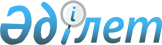 Об оказании ежемесячной социальной помощи отдельным категориям нуждающихся граждан Шортандинского района в 2009 году
					
			Утративший силу
			
			
		
					Решение Шортандинского районного маслихата Акмолинской области от 18 февраля 2009 года № С-13/3. Зарегистрировано Управлением юстиции Шортандинского района Акмолинской области 25 марта 2009 года № 1-18-67. Утратило силу - решением Шортандинского районного маслихата Акмолинской области от 26 февраля 2010 года № С-24/5

      Сноска. Утратило силу - решением Шортандинского районного маслихата Акмолинской области от 26.02.2010 № С-24/5      В соответствии со статьей 56 Бюджетного кодекса Республики Казахстан от 4 декабря 2008 года, статьей 6 Закона Республики Казахстан от 23 января 2001 года «О местном государственном управлении в Республике Казахстан», маслихат Шортандинского района РЕШИЛ:



      1. Оказать ежемесячную социальную помощь отдельным  категориям нуждающихся граждан Шортандинского района в 2009 году в следующих размерах:

      1) малообеспеченным гражданам (семьям), имеющим среднедушевой доход ниже прожиточного минимума - в размере 50 процентов от месячного расчетного показателя на каждого члена семьи;

      2) бывшим несовершеннолетним узникам концлагерей, гетто и других мест принудительного содержания, созданных фашистами и их союзниками в период второй мировой войны в размере одного месячного расчетного показателя.



      2. Уполномоченному органу - государственному учреждению «Отдел занятости и социальных программ» Шортандинского района обеспечить назначение и выплату ежемесячной социальной помощи вышеуказанным категориям.



      3. Финансирование расходов на оказание ежемесячной социальной помощи производить за счет средств, предусмотренных по программе  451007 «Социальная помощь отдельным категориям нуждающихся граждан по решениям местных представительных органов».



      4. Оплата услуг производится на основании заключенного в установленном законодательством порядке договора с Акционерным обществом «Казпочта» и государственным учреждением «Отдел занятости и социальных программ» Шортандинского района.



      5. Контроль за исполнением настоящего решения возложить на ревизионную комиссию маслихата Шортандинского района.



      6. Настоящее решение вводится в действие со дня официального опубликования и распространяется на правоотношения, возникшие с 1 января 2009 года.      Председатель сессии

      районного маслихата                        А.Коровина      Секретарь районного

      маслихата                                  Г.Скирда      СОГЛАСОВАНО:      Аким района                                С.Камзебаев      Начальник отдела занятости

      и социальных программ                      Ж.Мунтаева      Начальник отдела экономики

      и бюджетного планирования                  О.Мут
					© 2012. РГП на ПХВ «Институт законодательства и правовой информации Республики Казахстан» Министерства юстиции Республики Казахстан
				